Об общественной комиссии Солнечной сельской администрации по осуществлению контроля за реализацией Проекта «Благоустройство  территории  п. Солнечный детская площадка "Солнечный остров"»  в рамках Республиканской программы Поддержки местных инициатив в 2023 году.В соответствии со статьей 16 Федерального закона от  6 октября 2003 года № 131-ФЗ «Об общих принципах организации местного самоуправления в Российской Федерации», постановлением Правительства Республики Марий Эл от 9 августа 2019  года № 248 «О поддержке местных инициатив на территории Республики Марий Эл», постановлением Правительства Республики арий Эл от 11 февраля 2020 года № 36 «О внесении изменений в постановление Правительства Республики Марий Эл от 9 августа 209 года № 248» Солнечная  сельская администрация Советского муниципального района Республики Марий Эл  п о с т а н о в л я е т:1. Образовать общественную комиссию Солнечной сельской администрации по осуществлению контроля за реализацией Проекта «Благоустройство  территории  п. Солнечный детская площадка "Солнечный остров"»  в рамках Республиканской Программы поддержки местных инициатив в 2023 году  и утвердить ее прилагаемый состав.2. Утвердить прилагаемое Положение о комиссии Солнечной сельской администрации по осуществлению контроля за реализацией «Благоустройство  территории  п. Солнечный детская площадка "Солнечный остров"» в рамках Республиканской Программы поддержки местных инициатив в 2023 году.3. Настоящее постановление обнародовать и разместить  на официальном сайте в информационно-телекоммуникационной сети «Интернет» официальный интернет-портал Республики Марий Эл (адрес доступа: mari-el.gov.ru).Контроль за исполнением настоящего постановления оставляю за собой.УТВЕРЖДЕНпостановлением Солнечной сельской администрации                                                     от 20 сентября 2022 года № 74С О С Т А В комиссии Солнечной сельской администрации по осуществлению контроля  за реализацией  «Благоустройство  территории  п. Солнечный детская площадка "Солнечный остров"» в рамках Республиканской Программы поддержки местных инициатив в 2023 годуУТВЕРЖДЕНОпостановлением Солнечной  сельской администрацииот 20 сентября 2022 года  № 74Положениео комиссии Солнечной сельской администрации по осуществлению контроля за реализацией Проекта «Благоустройство  территории  п. Солнечный детская площадка "Солнечный остров"» в рамках Республиканской Программы поддержки местных инициатив в 2023 году1. Общие положения1.1. Настоящее Положение определяет порядок работы комиссии Михайловской сельской администрации по осуществлению контроля за реализацией «Благоустройство  территории  п. Солнечный детская площадка "Солнечный остров"» в рамках Республиканской Программы поддержки местных инициатив в 2023 году (далее -  Комиссия).1.2. Комиссия создается для следующих целей:организация общественного обсуждения  Проекта «Благоустройство  территории  п. Солнечный детская площадка "Солнечный остров"» в рамках Республиканской Программы поддержки местных инициатив в 2023 году, рассмотрение и оценка предложений населения.1.3. Комиссия в своей деятельности руководствуется Конституцией Российской Федерации, федеральными конституционными законами, федеральными законами, указами и распоряжениями Президента Российской Федерации, постановлениями и распоряжениями Правительства Российской Федерации, иными нормативными правовыми актами Российской Федерации, нормативными правовыми актами Республики Марий Эл, муниципальными правовыми актами, а также настоящим Положением.    
2. Организация работы Комиссии2.1. Заседания Комиссии проводятся по мере необходимости, и считаются правомочными, если на них присутствуют не менее половины ее членов. 2.2. Заседания Комиссии проводит председатель комиссии, а в его отсутствие - заместитель председателя Комиссии.2.3. Решения Комиссии принимаются большинством голосов от общего числа членов Комиссии, присутствующих на заседании, и оформляются протоколом.При равенстве голосов членов Комиссии решающим является голос председателя Комиссии.2.4. Подготовку проведения заседаний общественной комиссии, сбор документов, необходимых для рассмотрения на заседаниях общественной комиссии, а также ведение протокола заседания общественной комиссии осуществляет секретарь общественной комиссии.2.5. Протокол заседания Комиссии подписывается председателем, заместителем председателя, секретарем и членами Комиссии, присутствующими на заседании.2.6. Учет протоколов заседания Комиссии (архивирование) осуществляет секретарь Комиссии.______________________№747474«2020»сентябрясентябрясентябрясентябрясентябрясентября2022 года2022 года2022 года2022 года2022 годаГлаваСолнечной сельской администрацииЕ.Г. НиемистоНиемисто Е.Г. - Глава Солнечной сельской администрации, председатель комиссииАрас О.В.- главный специалист Солнечной сельской администрации, заместитель председателя комиссииЯмбаршева Н.К.- главный специалист Солнечной сельской администрации, секретарь комиссииКарнацкая Л.А.- Заведующая  детским садом «Малыш»,  (по согласованию);Пьянкова И. И.заместитель главы администрации  Советского муниципального района  по социальным вопросам (по согласованию)Кудрявцева Н. Н.- руководитель отдела архитектуры, строительства, муниципального хозяйства администрации  Советского муниципального района (по согласованию)Камаева И.Г.Директор МОУ «Солнечная основная общеобразовательная школа»  (по согласованию)Ведерникова Н.И.- житель п. СолнечныйРубцова Л.А.- житель п. Солнечный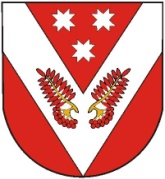 